简化 WIC 购物体验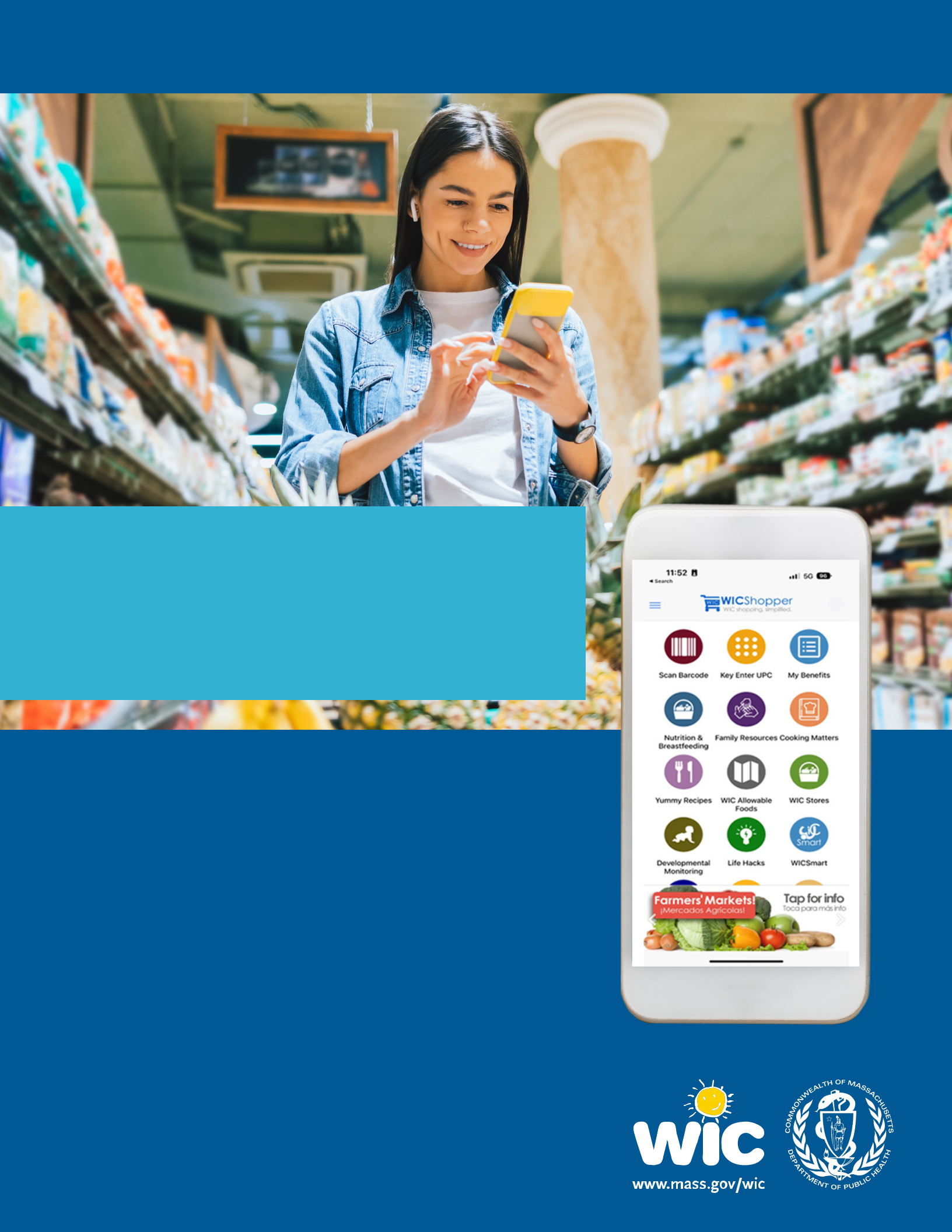 WICShopper移动应用程序通过应用商店安装“WIC Shopper”。选择马萨诸塞州作为 WIC 机构。在“设置”部分选择您的语言。注册您的 WIC 卡。查看可用的食品福利和 WIC 核准的食品。购物时扫描产品即可识别 WIC 核准的食品。查找 WIC 授权商店的完整列表。查看您近期的 WIC 预约。查找营养和母乳喂养信息、健康食谱以及更多内容！本机构提供平等机会。ChineseForm # 374